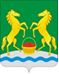 СОВЕТ НАРОДНЫХ ДЕПУТАТОВБАБЯКОВСКОГО СЕЛЬСКОГО ПОСЕЛЕНИЯНОВОУСМАНСКОГО МУНИЦИПАЛЬНОГО РАЙОНАВОРОНЕЖСКОЙ ОБЛАСТИРЕШЕНИЕот 11.03.2021года                                     №9с. БабяковоОб утверждении состава комиссии Совета народных депутатов Бабяковского сельского поселения Новоусманского муниципального района Воронежской областиВ соответствии с регламентом Совета народных депутатов Бабяковского  сельского поселения Новоусманского  района, по итогам голосования депутатов  Бабяковского сельского поселения по выборам членов комиссии Совета народных депутатов Бабяковского сельского поселения, Совет народных депутатов Бабяковского сельского поселения Новоусманского муниципального района Воронежской области решил: 1. Утвердить состава комиссии Совета народных депутатов Бабяковского  сельского поселения Новоусманского муниципального района Воронежской области:Егорушкина Ольга Алексеева – председатель, депутат по избирательному округу 2;Молчанов Юрий Иванович – заместитель председателя, депутат по избирательному округу 3;Есин Алексей Владимирович -член комиссии, депутат по избирательному округу 3.2. Опубликовать настоящее решение в «Вестнике муниципальных правовых актов Бабяковского сельского поселения Новоусманского муниципального района Воронежской области».3. Контроль за исполнением решения возложить на главу Бабяковского  сельского поселения Новоусманского муниципального района Воронежской области П.Н. Енина. ГЛАВА БАБЯКОВСКОГО СЕЛЬСКОГОПОСЕЛЕНИЯ НОВОУСМАНСКОГО МУНИЦИПАЛЬНОГО РАЙОНА ВОРОНЕЖСКОЙ ОБЛАСТИ    ____________ П.Н. ЕНИНПРЕДСЕДАТЕЛЬ СОВЕТА НАРОДНЫХ ДЕПУТАТОВ  БАБЯКОВСКОГО СЕЛЬСКОГО ПОСЕЛЕНИЯ НОВОУСМАНСКОГО МУНИЦИПАЛЬНОГО РАЙОНА ВОРОНЕЖСКОЙ ОБЛАСТИ    ________________ А.А. КАНЕВСКИЙ